和合期货沪铜周报（20191118--20191122）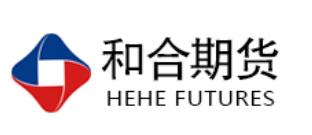 段晓强
          从业资格证号：F3037792
          投询资格证号：Z0014851 电话：0351-7342558邮箱：duanxiaoqiang@hhqh.com.cn沪铜期货合约成交情况1，沪铜主力本周下跌反弹11月18日--11月22日，沪铜指数总成交量101.9万手，较上周减少17.8万手，总持仓量53.9万手，较上周减仓0.1万手，沪铜主力震荡，主力合约收盘价46870，比上周收盘价下跌0.13%。2，铜现货市场价格	11月22日1#铜重要市场现货价格：长江现货均价46000，较昨日下跌200；广东现货均价46850，较昨日下跌130；武汉现货均价46950，较昨日下跌200；重庆现货均价47000，较昨日下跌200；北京现货均价46950，较昨日下跌200；影响因素分析宏观方面11月11日，人民银行公布了10月金融统计数据、社会融资规模存量及增量数据。数据显示，10月社会融资规模增量6189亿元，预期9665亿元，前值2.33万亿元；10月新增人民币贷款6613亿元，预期8000亿元，前值1.69万亿元；10月M2货币供应同比增长8.4%，预期8.4%，前值8.4%；10月M1货币供应同比增长3.3%，预期3.8%，前值3.4%；10月M0货币供应同比增长4.7%，前值4%。信贷增量较前值的腰斩除了因为国庆节假期的扰动外，需求端也出现了困境。逆周期调节力度虽然使得市场流动性的压力消退，但当前物价结构分化明显，从环比看，10月CPI上涨0.9%。其中，食品价格上涨3.6%；非食品价格上涨0.2%。从同比看，CPI上涨3.8%。其中，食品价格上涨15.5%；非食品价格上涨0.9%，涨幅回落0.1个百分点。一味地增加流动性，并不能从实际上刺激需求。后续若出现相关政策去降低企业负担，增强企业盈利预期，将利好社会信贷的信用端，加强社会消费信心，最终才能刺激铜需求的回暖。美国经济继续以温和的速度扩张，失业率接近50年最低水平，约占美国经济活动70%的消费者支出依然强劲。这种不一致使得美联储内部的分歧越来越大，也限制了美元走低。而且官员们没有真正考虑过使用负利率刺激经济。美联储不仅在当前美国经济仍在增长的情况下不愿采用负利率，也对经济陷入衰退时采用负利率深表怀疑。美联储在10月降息后就暂停了宽松周期。特朗普一再呼吁美联储将利率降至零以下，声称欧洲与其他地区的负利率举措，为这些国家带来了竞争优势。但根据会议纪要，所有17位决策者都认同，将借款成本推低至低于零“在美国似乎并不是有吸引力的货币政策工具”。供给面目前铜矿端供给仍处扩张周期的底部，预计2019年全球铜精矿产量约为1720万吨，同比增长约2.3%。铜精矿供应端的干扰仍是市场焦点。随着智利矿山和港口罢工事件的升级，9家矿山和8个港口参与到罢工，市场对矿山及港口罢工对明年扩产项目减少的影响较为关注。2019年冶炼产能和铜矿周期的错配加剧了铜精矿市场的紧张情况。结合铜精矿的TC费用来看，中国铜原料联合谈判组（CSPT）上海会议敲定四季度铜精矿TC66美元/吨，较三季度的55美元/吨增长20%。LME周会议期间，2020年铜精矿粗炼费(TC)基准价格预计将较今年下滑至少13%，至每吨60—70美元，市场预期供应仍将偏紧。2019年国内铜精矿新增需求将在40万—50万吨，但铜矿增长仅为10万—15万吨，铜精矿供应偏紧。2019年9月国内铜精矿产量约为14.81万吨，环比上涨6.55%。10月我国进口铜精矿191.4万吨，同比增加21.97%。1—10月进口铜精矿为1791.6万吨，同比增加8.2%。预计10月铜精矿进口量的增幅明显。目前部分冶炼厂今年的原料采购已基本安排，并着手安排明年年初的原料。铜企对明年铜矿供应形势较为担忧。近日江铜、铜陵、中铜与Freeport确定了2020年TC长单价格为62美元/吨，为2012年以来的新低点。需求端    从国内汽车行业运行情况来看，10月汽车销量环比延续上月的增长趋势，同比降幅则持续收窄。10月汽车产销量分别完成229.5万辆和228.4万辆，比上月分别增长3.9%和0.6%，同比分别下降1.7%和4%，产销量降幅比上月收窄分别为1.2%和4.5%。1—10月，汽车产销分别完成2044.4万辆和2065.2万辆，产销量同比分别下降10.4%和9.7%。在当前国内外宏观经济形势波动下，消费需求不足，使得汽车行业复苏进度缓慢。受低基数效应的影响，11月终端销量增速将出现较大改善。若排除基数影响，四季度终端销量逐月改善的趋势仍将延续。 为刺激汽车行业消费，近期国家发改委召开新闻发布会，相关负责人表示破除汽车消费限制，探索推行逐步放宽或取消限购的具体措施，推动汽车限购政策向引导使用政策转变。结合之前深圳、广州等城市率先提出的放宽汽车限购举措，预计后期全国范围内将继续推行汽车限购政策的放宽，具体措施的出台对行业需求的复苏将有一定带动作用。 与此同时，我国新能源汽车市场仍未走出阴霾。10月新能源汽车产销分别完成9.5万辆和7.5万辆，同比分别下降35.4%和45.6%。从长期来看，随着新能源车补贴的下滑，行业将从补贴主导逐步转向自由竞争。如果补贴退坡过快或超出预期，产业链发展将受到影响。后期各省市促进新能源车发展、鼓励新能源车使用的政策将逐渐落到实处。后市行情研判近日中美两国在达成贸易协议方面取得了进展，为结束一场长期争端带来了希望，必和必拓工会表示，全球最大铜矿埃斯康迪达铜矿（Escondida）区员工将于29日在智利发起罢工，智利是全球最大铜矿生产国，近期智利发生的骚乱和罢工事件令外界担心。盘面看沪铜伦铜到了一年来的底部区域，在此区域盘整近6个月，沪铜整体看在46000--48000之间围绕60日线上下波动，有时也会出现向上或向下的突破，但最终都以失败告终，经过长时间的窄幅震荡各条均线也逐渐紧密粘合，从形态上看正在酝酿一波较大的行情，中间可能还有一些假信号的出现，所以还需耐心等待机会。交易策略建议建议观望。风险揭示：您应当客观评估自身财务状况、交易经验，确定自身的风险偏好、风险承受能力和服务需求，自行决定是否采纳期货公司提供的报告中所给出的建议。您应当充分了解期货市场变化的不确定性和投资风险，任何有关期货行情的预测都可能与实际情况有差异，若您据此入市操作，您需要自行承担由此带来的风险和损失。 免责声明：本报告的信息均来源于公开资料，本公司对这些信息的准确性和完整性不作任何保证，文中的观点、结论和建议仅供参考，不代表作者对价格涨跌或市场走势的确定性判断，投资者据此做出的任何投资决策与本公司和作者无关。 本报告所载的资料、意见及推测仅反映本公司于发布日的判断，在不同时期，本公司可发出与本报告所载资料、意见及推测不一致的报告，投资者应当自行关注相应的更新或修改。 和合期货投询部 联系电话：0351-7342558 公司网址：http://www.hhqh.com.cn和合期货有限公司经营范围包括：商品期货经纪业务、金融期货经纪业务、期货投资咨询业务、公开募集证券投资基金销售业务。 